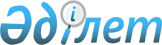 Қарабұлақ және Аманкелді ауылдары көшелеріне атау беру туралыАқтөбе облысы Алға ауданы Қарабұлақ ауылдық округі әкімінің 2008 жылғы 28 қарашадағы N 4 шешімі. Ақтөбе облысының Алға аудандық әділет басқармасында 2008 жылдың 12 желтоқсанда N 3-3-65 тіркелді
      Ескерту. Шешімнің деректемелерінде және мәтінінде "селолық" сөзі "ауылдық" сөзімен ауыстырылды – Ақтөбе облысы Алға ауданы Қарабұлақ ауылдық округі әкімінің 02.11.2015 № 3 шешімімен (алғашқы ресми жарияланған күнінен кейін күнтізбелік он күн өткен соң қолданысқа енгізіледі).
      Қазақстан Республикасының 2001 жылғы 23 қаңтардағы "Қазақстан Республикасындағы жергілікті мемлекеттік басқару және өзін-өзі басқару туралы" Заңының 35 бабының 2 тармағына, Қазақстан Республикасының 1993 жылғы 8 желтоқсандағы "Қазақстан Республикасының әкімшілік-аумақтық құрылысы туралы" Заңының 14 бабының 4) тармақшасына сәйкес және аумақ халқының пікірін ескере отырып, Қарабұлақ ауылдық округінің әкімі ШЕШІМ ҚАБЫЛДАДЫ:
      Ескерту. Кіріспе жаңа редакцияда- Ақтөбе облысы Алға ауданы Қарабұлақ ауылдық округі әкімінің 06.03.2020 № 3 шешімімен (алғашқы ресми жарияланған күнінен кейін күнтізбелік он күн өткен соң қолданысқа енгізіледі).


      1. Қарабұлақ ауылының көшелеріне төмендегідей атау берілсін:
      N 1 Әйтеке би.
      N 2 Есет Көкіұлы
      N 3 Әлия Молдағұлова
      N 4 Мәншүк Маметова
      N 5 Сәкен Сейфуллин
      N 6 Бауыржан Момышұлы
      N 7 Абай Құнанбаев
      N 8 Махамбет Өтемісұлы
      N 9 Құрманғазы Сағырбайұлы
      2. Аманкелді ауылының көшелеріне төмендегідей атау берілсін:
      N 1 Әбілхайыр хан.
      N 2 Шоқан Уәлиханов
      N 3 Ыбырай Алтынсарин
      3. Осы шешім алғаш ресми жарияраланғаннан кейін күнтізбелік он күн өткен соң қолданысқа енгізіледі.
					© 2012. Қазақстан Республикасы Әділет министрлігінің «Қазақстан Республикасының Заңнама және құқықтық ақпарат институты» ШЖҚ РМК
				
      Қарабұлақ ауылдық округінің әкімі: 

Т. Бердалин
